ПОЯСНЮВАЛЬНА ЗАПИСКА№ ПЗН-54590 від 18.05.2023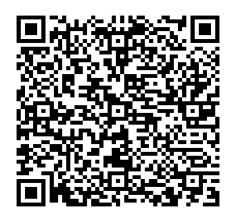 до проєкту рішення Київської міської ради:Про передачу ТОВАРИСТВУ З ОБМЕЖЕНОЮ ВІДПОВІДАЛЬНІСТЮ «АЙ СІ ТІ» земельної ділянки в оренду для будівництва та обслуговування будівель закладів охорони здоров'я та соціальної допомоги  на вул. Мокрій, 9 у Солом'янському районі міста КиєваЮридична особа:*за даними Єдиного державного реєстру юридичних осіб, фізичних осіб- підприємців та громадських формуваньВідомості про земельну ділянку (кадастровий № 8000000000:72:184:0061).3. Обґрунтування прийняття рішення.Відповідно до Земельного кодексу України та Порядку набуття прав на землю із земель комунальної власності у місті Києві, затвердженого рішенням Київської міської ради 
від 20.04.2017 № 241/2463, Департаментом земельних ресурсів виконавчого органу Київської міської ради (Київської міської державної адміністрації) розроблено проєкт рішення Київської міської ради.4. Мета прийняття рішення.Метою прийняття рішення є забезпечення реалізації встановленого Земельним кодексом України права особи на оформлення права користування на землю.5. Особливі характеристики ділянки.Стан нормативно-правової бази у даній сфері правового регулювання.Загальні засади та порядок передачі земельних ділянок у користування зацікавленим особам визначено Земельним кодексом України та Порядком набуття прав на землю із земель комунальної власності у місті Києві, затвердженим рішенням Київської міської ради                   від 20.04.2017 № 241/2463.Проєкт рішення не містить інформацію з обмеженим доступом у розумінні статті 6 Закону України «Про доступ до публічної інформації».   Проєкт рішення не стосується прав і соціальної захищеності осіб з інвалідністю та не матиме впливу на життєдіяльність цієї категорії.Фінансово-економічне обґрунтування.Реалізація рішення не потребує додаткових витрат міського бюджету.Відповідно до Податкового кодексу України,  Закону  України  «Про  оренду землі» та рішення  Київської  міської  ради  від 08.12.2022 № 5828/5869  «Про бюджет  міста  Києва  на 2023 рік»  розмір   річної  орендної  плати  складав: 1 183 066  грн  25 коп. (5%) за умови використання коду виду цільового призначення 03.10 та за умови використання коду виду цільового призначення 03.03 розмір   річної  орендної  плати  складатиме: 198 755  грн  13 коп. (3%). Прогноз соціально-економічних та інших наслідків прийняття рішення.Наслідками прийняття розробленого проєкту рішення стане реалізація зацікавленою особою своїх прав щодо використання земельної ділянки.Доповідач: директор Департаменту земельних ресурсів Валентина ПЕЛИХ. Назва	ТОВАРИСТВО З ОБМЕЖЕНОЮ ВІДПОВІДАЛЬНІСТЮ «АЙ СІ ТІ» Перелік засновників (учасників) юридичної особи*СТАРОВОЙТ ОЛЕКСАНДР ІВАНОВИЧ, Країна громадянства: Україна, Місцезнаходження: Україна, 16000, Чернігівська обл., місто Новгород-Сіверський (пн), ВУЛИЦЯ СМОЛЯНСЬКОГО, будинок 10, ТОВАРИСТВО З ОБМЕЖЕНОЮ ВІДПОВІДАЛЬНІСТЮ «ВІРТУС БІЗНЕС СЕРВІСЕС», Код ЄДРПОУ:36632682, Країна резидентства: Україна, Місцезнаходження: Україна, 04071, місто Київ, КОНТРАКТОВА ПЛОЩА, будинок 9 Кінцевий бенефіціарний   власник (контролер)*СТАРОВОЙТ ОЛЕКСАНДР ІВАНОВИЧ, Україна, 16000, Чернігівська обл., Новгород-Сіверський 
р-н, місто Новгород-Сіверський, вул. Смолянського, будинок 10.Реєстраційний номер:від 11.05.2023 № 685483968 Місце розташування (адреса)м. Київ, р-н Солом'янський, вул. Мокра, 9 Площа0,2804 га Вид та термін користуванняправо в процесі оформлення (оренда на 5 років) Категорія земельземлі житлової та громадської забудови Цільове призначенняІснуюче – 03.10 для експлуатації та обслуговування адміністративного будинкуПроєктне - 03.03 для будівництва та обслуговування будівель закладів охорони здоров'я та соціальної допомоги  Нормативна грошова оцінка 
 (за попереднім розрахунком*)Існуюча – 23 661 324 грн 92 коп. (за умови цільового призначення 03.10)Проєктна – 6 625 170 грн 98 коп. (за умови цільового призначення 03.03) *Наведені розрахунки нормативної грошової оцінки не є остаточними і будуть уточнені   відповідно до вимог чинного законодавства при оформленні права на земельну ділянку. *Наведені розрахунки нормативної грошової оцінки не є остаточними і будуть уточнені   відповідно до вимог чинного законодавства при оформленні права на земельну ділянку. Наявність будівель і споруд   на ділянці:На земельній ділянці розташована будівля медично-оздоровчого центру загальною площею 3586,5 кв. м, яка належить на праві приватної власності ТОВАРИСТВУ З ОБМЕЖЕНОЮ ВІДПОВІДАЛЬНІСТЮ «АЙ СІ ТІ» на підставі договору купівлі-продажу від 30.09.2015 № 2751 (реєстраційний номер об’єкта нерухомого майна 688163380000, право власності зареєстровано 30.09.2015, номер відомостей про право 11399886, інформація з Державного реєстру речових прав на нерухоме майно             від 18.05.2023  № 332650173). Наявність ДПТ:Детальний план території відсутній. Функціональне призначення   згідно з Генпланом:Відповідно до Генерального плану міста Києва, затвердженого рішенням Київської міської ради                                           від 28.03.2002 № 370/1804, земельна ділянка за функціональним призначенням належить частково до території громадських будівель та споруд, а часткова до території житлової багатоповерхової забудови (лист Департаменту містобудування та архітектури виконавчого органу Київської міської ради (Київської міської державної адміністрації) від 28.12.2021                            № 055-30029). Правовий режим:Земельна ділянка належить до земель комунальної власності територіальної громади міста Києва (право власності зареєстровано у Державному реєстрі речових прав на нерухоме майно 17.11.2015, номер відомостей про речове право 12186775).   Розташування в зеленій зоні:Земельна ділянка не входить до зеленої зони. Інші особливості:Земельна ділянка відповідно до рішення Київської міської ради від 14.07.2016 №739/739 надана в оренду ТОВ «АЙ СІ ТІ» для експлуатації та обслуговування адміністративного будинку (договір оренди від 16.11.2016 № 4086, термін дії договору закінчився 16.11.2021). Рішення Київської міської ради про поновлення вищевказаного договору оренди не приймалося.Земельна ділянка не перетинається з червоними лініями.Підпунктом 4.12 пункту 4 проєкту рішення запропонованоз урахуванням існуючої судової практики (постановиВерховного Cуду від 18.06.2020 у справі № 925/449/19,        від 27.01.2021 у справі № 630/269/16, від 10.02.2021 у справі № 200/8930/18) зобов’язати землекористувача сплатити безпідставно збереженні кошти за користування земельною ділянкою без правовстановлюючих документів на підставі статті 1212 Цивільного кодексу України згідно з розрахунком Департаменту земельних ресурсів виконавчого органу Київської міської ради (Київської міської державної адміністрації).Зазначаємо, що Департамент земельних ресурсів не може перебирати на себе повноваження Київської міської ради та приймати рішення про передачу або відмову в передачі в оренду земельної ділянки, оскільки відповідно до  пункту 34 частини першої статті 26 Закону України «Про місцеве самоврядування в Україні» та статей 9, 122 Земельного кодексу України такі питання вирішуються виключно на пленарних засіданнях сільської, селищної, міської ради.Зазначене підтверджується, зокрема, рішеннями Верховного Суду від 28.04.2021 у справі № 826/8857/16, від 17.04.2018 у справі № 826/8107/16, від 16.09.2021 у справі № 826/8847/16. Зважаючи на вказане, цей проєкт рішення направляється для подальшого розгляду Київською міською радою відповідно до її Регламенту.Директор Департаменту земельних ресурсівВалентина ПЕЛИХ